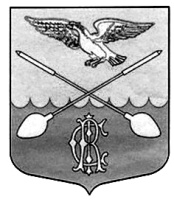         АДМИНИСТРАЦИЯ ДРУЖНОГОРСКОГО ГОРОДСКОГО ПОСЕЛЕНИЯГАТЧИНСКОГО МУНИЦИПАЛЬНОГО РАЙОНА ЛЕНИНГРАДСКОЙ ОБЛАСТИП О С Т А Н О В Л Е Н И ЕОт 08.02.2021                                                                                                                       № 33  В  соответствии  с  Федеральным  законом  от  06.10.2003 г.  № 131-ФЗ  «Об  общих  принципах  организации  местного самоуправления  в  Российской  Федерации»,  Федеральным  законом  от  27.07.2007 г.  № 210-ФЗ  «Об  организации  предоставления  государственных  и  муниципальных  услуг»,  и руководствуясь Уставом муниципального образования,  администрация  Дружногорского городского поселенияПОСТАНОВЛЯЕТ:1. п. 2.11 изложить в следующей редакции «Заявители направляют документы в орган местного самоуправления почтой либо посредством МФЦ, через ПГУ ЛО и ЕПГУ»2. исключить п. 2.26.2, 2.26.8, 4.4, 3. в п. 2.26.3 исключить слова «без личной явки на приём в орган местного самоуправления»4.  п. 2.26.5 изложить в следующей редакции «2.26.5. Для подачи заявления через ПГУ ЛО заявитель должен выполнить следующие действия:пройти идентификацию и аутентификацию в ЕСИА;в личном кабинете на ПГУ ЛО  заполнить в электронном виде заявление на оказание услуги;приложить к заявлению отсканированные образы документов, необходимых для получения услуги;- заверить заявление и прилагаемые к нему отсканированные документы (далее - пакет электронных документов) полученной ранее квалифицированной ЭП;направить пакет электронных документов в орган местного самоуправления посредством функционала ПГУ ЛО». 5. в п. 2.26.9 исключить слова «В случае, если направленные заявителем (уполномоченным лицом)  электронное заявление и документы не заверены квалифицированной ЭП, днем обращения за предоставлением муниципальной услуги считается дата личной явки заявителя в орган местного самоуправления с предоставлением документов, указанных в пункте 2.7. настоящего регламента, и отвечающих требованиям, указанным в пункте 2.7. настоящего регламента.»6. в п. 4.1 исключить слова  «в органе местного самоуправления или МФЦ»7. в п. 4.7 исключить слова «специалистом администрации или»8. в п. 4.5 исключить слова «Документы, поступившие в орган местного самоуправления почтой, рассматриваются в соответствии с п. 2.19. настоящего регламента.»     9. Настоящее постановление подлежит официальному опубликованию и размещению на официальном сайте Дружногорского городского поселения. Глава  администрацииДружногорского  городского  поселения:                                                                    И.В. Отс                                           О внесении изменений  в административный регламент предоставления муниципальной услуги «Предоставление земельных участков, находящихся в собственности МО «Дружногорское городское поселение», земель или земельных участков, расположенных на территории МО «Дружногорское городское поселение», государственная собственность на которые не разграничена в собственность (за плату/бесплатно), аренду, безвозмездное пользование, постоянное (бессрочное) пользование, без проведения торгов» от 12.10.2015 № 352